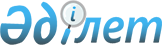 О внесении изменений и дополнений в решение IX сессии Петропавловского городского маслихата от 15 марта 2001 года N 8 "О правилах содержания домашних собак и кошек в городе Петропавловске"
					
			Утративший силу
			
			
		
					Решение маслихата города Петропавловска Северо-Казахстанской области от 26 июля 2011 года N 6. Зарегистрировано Департаментом юстиции Северо-Казахстанской области 4 августа 2011 года N 13-1-200. Утратило силу - решением маслихата города Петропавловска Северо-Казахстанской области от 18 сентября 2012 года N 3

      Сноска. Утратило силу - решением маслихата города Петропавловска Северо-Казахстанской области от 18.09.2012 N 3      В соответствии с подпунктом 8) пункта 1 статьи 6 Закона Республики Казахстан от 23 января 2001 года № 148 «О местном государственном управлении и самоуправлении в Республики Казахстан», с пунктом 2 статьи 3 Кодекса Республики Казахстан «Об административных правонарушениях» от 30 января 2001 года № 155, со статьей 21 Закона Республики Казахстан от 24 марта 1998 года № 213 «О нормативных правовых актах» Петропавловский городской маслихат РЕШИЛ:



      1. В решение IХ сессии Петропавловского городского маслихата от 15 марта 2001 года № 8 «О правилах содержания домашних собак и кошек в г. Петропавловске» (зарегистрировано в Реестре государственной регистрации нормативных правовых актов за № 277, опубликовано в газете «Добрый вечер» № 12 от 10 апреля 2001 года) внести следующие изменения и дополнения:

      из пункта 1.9. правил содержания домашних собак и кошек фразу «подлежат отлову» исключить, после слов «прочих организаций города» дополнить словами «считаются безнадзорными и подлежат обязательному отлову»;

      главу 1 правил содержания домашних собак и кошек дополнить пунктом 1.10 следующего содержания:

      «1.10. Отлов безнадзорных собак и кошек осуществляется специализированными организациями, заключившими договор с местным исполнительным органом посредством проведения государственных закупок, в котором регламентируются порядок и условия отлова. Техническое обеспечение деятельности работников по отлову безнадзорных собак и кошек возлагается на организацию, осуществляющую отлов».



      2. Настоящее решение вводится в действие по истечению десяти календарных дней официального опубликования.      Председатель сессии                        Секретарь

      городского маслихата                       городского маслихата

      А. Мишин                                   Р. Сыздыков
					© 2012. РГП на ПХВ «Институт законодательства и правовой информации Республики Казахстан» Министерства юстиции Республики Казахстан
				